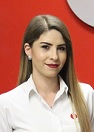 CLAVE/NIVEL DE PUESTOAsimiladoInstituto coahuilense de acceso a la información publica 6-julio-2018.Licenciatura en Derecho Estudiante • Actualmente •, Cursando 6°to cuatrimestre, en la Universidad del tercer milenio, (UNID) 2016-2019 • 